СЛУЖБА МЕДИАЦИИ В ДОУ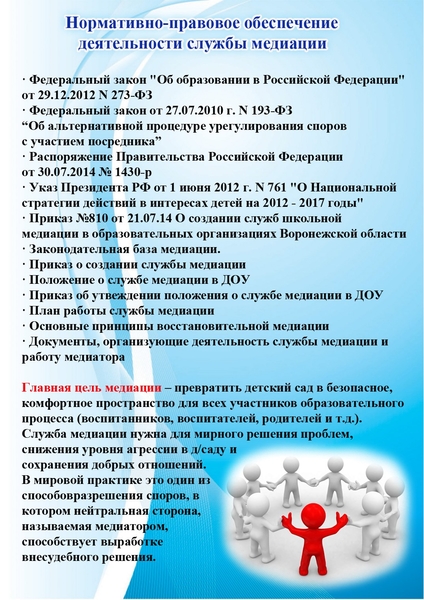 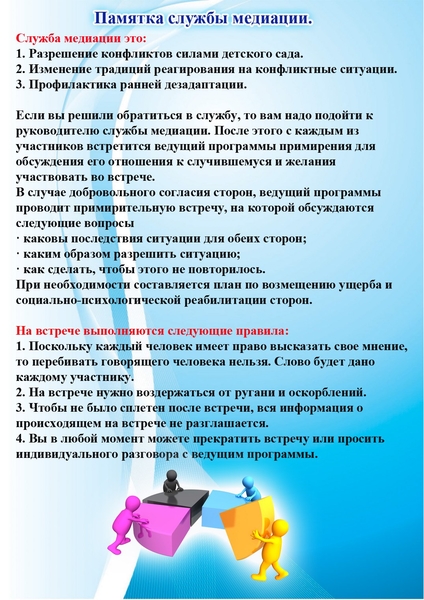 